K А Р А Р                                                                                 ПОСТАНОВЛЕНИЕ                                                                                                                                                                             26  февраля  2018 й.                         № 10                        26 февраля  2018 г.О проведении Года культуры безопасности на территории сельского поселения Новокарамалинский сельсовет МР Миякинский район Республики Башкортостан в 2018 году      В целях повышения культуры безопасности жизнедеятельности населения на территории сельского поселения Новокарамалинский сельсовет муниципального района Мяикинский район Республики Башкортостан, ПОСТАНАВЛЯЮ:В 2018 году  провести год культуры безопасности на территории сельского поселения Новокарамалинский сельсовет муниципального района Миякинский район Республики Башкортостан.Утвердить План проведения Года культуры безопасности на территории сельского поселения Новокарамалинский сельсовет муниципального района Миякинский район Республики Башкортостан в 2018 году согласно приложению.Рекомендовать Администрации сельского поселения, руководителям организаций и учреждений (независимо от форм собственности)  провести мероприятия в рамках Года культуры безопасности на территории сельского поселения Новокарамалинский сельсовет муниципального района Миякинский район Республики Башкортостан в 2018 году в границах населенных пунктов поселений и на подведомственной территории.Обнародовать настоящее постановление путем размещения на информационном стенде в здании администрации сельского поселения Новокарамалинский сельсовет по адресу: Республика Башкортостан, Миякинский район, с. Новые Карамалы, ул. Центральная, д.56 «А» и разместить на официальном сайте в сети интернет по адресу: http:// spnovokaramali.ru/  Контроль за исполнением настоящего постановления оставляю за собой. Настоящее Постановление вступает в силу со дня его подписания.Глава сельского поселения						И.В. Павлов 	Приложение 	к постановлению главы	Сельского поселения	Новокарамалинский сельсовет	муниципального района 	Миякинский район	Республики Башкортостан	от «26» февраля 2018 №10План мероприятий по проведению мероприятий Года культуры безопасности в 2018 годуБашkортостан Республикаhы              Миeкe районы                             муниципаль районыныn                         Яnы Kарамалы ауыл                   советы ауыл билeмehе                Хакимиeте  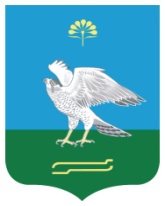 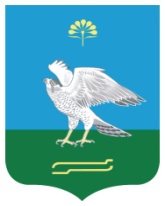 Администрация сельского           поселения Новокарамалинский сельсовет муниципального района  Миякинский район                        Республики Башкортостан№п/пНаименования мероприятийСрокипроведенияСрокипроведенияИсполнители,соисполнителиПримечание1. Организационные мероприятия:1. Организационные мероприятия:1. Организационные мероприятия:1. Организационные мероприятия:1. Организационные мероприятия:1. Организационные мероприятия:1.Разработка планов мероприятий по подготовке и проведению Г ода культуры безопасностиРазработка планов мероприятий по подготовке и проведению Г ода культуры безопасностидо 28.02.2018Управляющий делами СП, руководители организаций и учреждений муниципального района2. Мероприятия по развитию РСЧС, повышению защищенности населения и территорий от чрезвычайных ситуаций природного и техногенного характера:2. Мероприятия по развитию РСЧС, повышению защищенности населения и территорий от чрезвычайных ситуаций природного и техногенного характера:2. Мероприятия по развитию РСЧС, повышению защищенности населения и территорий от чрезвычайных ситуаций природного и техногенного характера:2. Мероприятия по развитию РСЧС, повышению защищенности населения и территорий от чрезвычайных ситуаций природного и техногенного характера:2. Мероприятия по развитию РСЧС, повышению защищенности населения и территорий от чрезвычайных ситуаций природного и техногенного характера:2. Мероприятия по развитию РСЧС, повышению защищенности населения и территорий от чрезвычайных ситуаций природного и техногенного характера:1.Участие муниципального района Миякинский район Республики Башкортостан в «Месячнике обеспечения безопасности жизнедеятельности в муниципальных образованиях и организациях»апрель 2018 г.апрель 2018 г.Белебеевский межрайонный ОНД, ПСЧ -88 ФГКУ «12 ОФПС», СП Новокарамалинский сельсовет, организации и учреждения муниципального района2.Проведение мероприятий, посвященных Международному дню уменьшения опасности бедствий13.10.201813.10.2018Белебеевский межрайонный ОНД, ПСЧ -88 ФГКУ «12 ОФПС», СП Новокарамалинский сельсовет, организации и учреждения муниципального района